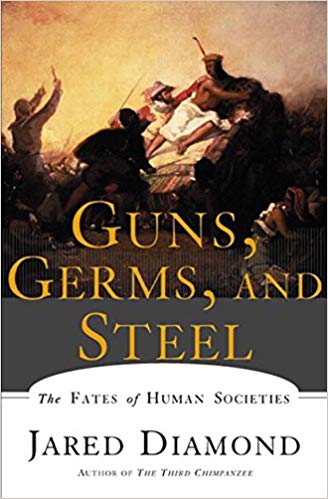 September 10AMSCO 2 QuizDiscuss ChapterRosling QuizSeptember 12Map GameGuns. Germs, and Steel, Episode 1